3. Thủ tục Giải quyết việc người nước ngoài cư trú ở khu vực biên giới nước láng giềng nhận trẻ em Việt Nam làm con nuôi 3.1. Trình tự, cách thức, thời gian giải quyết thủ tục hành chính 3.2. Thành phần, số lượng hồ sơ a) Thành phần hồ sơ Hồ sơ của người nhận con nuôi:- Đơn xin nhận con nuôi;- Bản sao Hộ chiếu hoặc giấy tờ có giá trị thay thế;- Phiếu lý lịch tư pháp;- Văn bản xác nhận về việc người nhận con nuôi có đủ điều kiện nuôi con nuôi theo quy định của pháp luật nước đó;- Văn bản xác nhận tình trạng hôn nhân;- Giấy khám sức khỏe;- 02 Ảnh chụp toàn thân (Chụp mới nhất, cỡ 9cm x 12cm hoặc 10 cm x 15 cm).Hồ sơ của người được nhận làm con nuôi:    	- Giấy khai sinh;     	- Giấy khám sức khỏe do cơ quan y tế cấp huyện trở lên cấp;      	- Hai ảnh toàn thân, nhìn thẳng chụp không quá 06 tháng;     	- Biên bản xác nhận do Ủy ban nhân dân hoặc Công an cấp xã nơi phát hiện trẻ bị bỏ rơi lập đối với trẻ em bị bỏ rơi; Giấy chứng tử của cha đẻ, mẹ đẻ hoặc quyết định của Tòa án tuyên bố cha đẻ, mẹ đẻ của trẻ em là đã chết đối với trẻ em mồ côi; quyết định của Tòa án tuyên bố cha đẻ, mẹ đẻ của người được giới thiệu làm con nuôi mất tích đối với người được giới thiệu làm con nuôi mà cha đẻ, mẹ đẻ mất tích; quyết định của Tòa án tuyên bố cha đẻ, mẹ đẻ của người được giới thiệu làm con nuôi mất năng lực hành vi dân sự đối với người được giới thiệu làm con nuôi mà cha đẻ, mẹ đẻ mất năng lực hành vi dân sự;- Quyết định tiếp nhận đối với trẻ em ở cơ sở nuôi dưỡng. b) Số lượng hồ sơ: 02 bộ đối với mỗi loại hồ sơ của người nhận con nuôi và hồ sơ của người được nhận làm con nuôi3.3. Đối tượng thực hiện thủ tục hành chính: Người nước ngoài cư trú ở khu vực biên giới của nước láng giềng nhận trẻ em Việt Nam làm con nuôi.3.4. Cơ quan giải quyết thủ tục hành chính: Cơ quan có thẩm quyền quyết định: Ủy ban nhân dân cấp xã nơi trẻ em thường trú.Cơ quan trực tiếp thực hiện thủ tục TTHC: Ủy ban nhân dân cấp xã, nơi người được nhận làm con nuôi thường trú.Cơ quan phối hợp: Sở Tư pháp.3.5. Kết quả thực hiện thủ tục hành chính: Giấy chứng nhận nuôi con nuôi trong nước.3.6. Phí, lệ phí: 4.500.000đ/trường hợp.  3.7. Tên mẫu đơn, mẫu tờ khai: 	- Đơn xin nhận trẻ em Việt Nam làm con nuôi nước ngoài (sử dụng cho trường hợp nhận trẻ em sống ở cơ sở nuôi dưỡng);- Đơn xin nhận trẻ em Việt Nam làm con nuôi nước ngoài (sử dụng cho trường hợp nhận con riêng, cháu ruột). 3.8. Yêu cầu, điều kiện thực hiện thủ tục hành chính: Người xin nhận con nuôi có đủ các điều kiện như sau:     	- Có năng lực hành vi dân sự đầy đủ;      	- Hơn con nuôi từ 20 tuổi trở lên;      	- Có điều kiện về sức khỏe, kinh tế, chỗ ở bảo đảm việc chăm sóc, nuôi dưỡng, giáo dục con nuôi;      	-  Có tư cách đạo đức tốt;	- Đủ điều kiện theo quy định của pháp luật nước láng giềng.Các trường hợp không được nhận con nuôi- Đang bị hạn chế một số quyền của cha, mẹ đối với con chưa thành niên;- Đang chấp hành quyết định xử lý hành chính tại cơ sở giáo dục, cơ sở chữa bệnh;- Đang chấp hành hình phạt tù;- Chưa được xóa án tích về một trong các tội cố ý xâm phạm tính mạng, sức khoẻ, nhân phẩm, danh dự của người khác; ngược đãi hoặc hành hạ ông bà, cha mẹ, vợ chồng, con, cháu, người có công nuôi dưỡng mình; dụ dỗ, ép buộc hoặc chứa chấp người chưa thành niên vi phạm pháp luật; mua bán, đánh tráo, chiếm đoạt trẻ em.Trẻ em được nhận làm con nuôi phải có đủ các điều kiện sau:  + Là trẻ em dưới 16 tuổi; là trẻ em từ đủ 16 tuổi đến dưới 18 tuổi nếu thuộc trường hợp được cha dượng, mẹ kế, cô, cậu, dì, chú, bác ruột nhận làm con nuôi;+ Một người chỉ được làm con của một người độc thân hoặc của cả hai người là vợ chồng.3.9. Căn cứ pháp lý của thủ tục hành chính: - Điều 9 Luật Nuôi con nuôi năm 2010;- Điều 21, 22 Nghị định số 19/2011/NĐ-CP ngày 21 tháng 3 năm 2011 của Chính phủ quy định chi tiết một số điều của Luật nuôi con nuôi;- Khoản 1 Điều 1 Nghị định số 24/2019/NĐ-CP ngày 05 tháng 3 năm 2019 của Chính phủ sửa đổi, bổ sung một số điều của Nghị định 19/2011/NĐ-CP ngày 21 tháng 3 năm 2011 của Chính phủ quy định chi tiết thi hành một số điều của Luật nuôi con nuôi; - Khoản 1 Điều 3 Thông tư số 10/2020/TT-BTP ngày 28 tháng 12 năm 2020 của Bộ trưởng Bộ Tư pháp về việc ban hành, hướng dẫn việc ghi chép, sử dụng, quản lý và lưu trữ Sổ, mẫu giấy tờ, hồ sơ nuôi con nuôi;- Điều 6 Nghị định số 114/2016/NĐ-CP ngày 8 tháng 7 năm 2016 của Chính phủ quy định lệ phí đăng ký nuôi con nuôi, lệ phí cấp giấy phép hoạt động của tổ chức con nuôi nước ngoài;- Thông tư số 267/2016/TT-BTC ngày 14 tháng 11 năm 2016 của Bộ trưởng Bộ Tài chính hướng dẫn lập dự toán, quản lý, sử dụng và quyết toán kinh phí ngân sách nhà nước bảo đảm cho công tác nuôi con nuôi và cấp, gia hạn, sửa đổi giấy phép hoạt động của tổ chức con nuôi nước ngoài tại Việt Nam.3.10. Lưu hồ sơ (ISO):       Ghi chú: Sửa đổi địa điểm nộp hồ sơ thủ tục hành chính.CỘNG HOÀ XÃ HỘI CHỦ NGHĨA VIỆT NAMĐộc lập - Tự do - Hạnh phúcSOCIALIST REPUBLIC OF VIETNAMIndependence-Freedom-HappinessĐƠN XIN NHẬN TRẺ EM VIỆT NAM LÀM CON NUÔI NƯỚC NGOÀI(Sử dụng cho trường hợp nhận trẻ em sống ở cơ sở nuôi dưỡng)APPLICATION FOR VIETNAMESE CHILD INTERCOUNTRY ADOPTION (Used for adoption of a child living in institution)Kính gửi: Cục Con nuôi, Bộ Tư pháp                 To:  Department of Adoption, Ministry of Justice   1. Phần khai về người nhận con nuôi/Information of adoptive parent(s)2. Nguyện vọng về trẻ em được nhận làm con nuôi/Desire for an adoptive childĐộ tuổi/Age:…………………………………………………………………………………………Giới tính/Sex:………………………………………………………………………………………..Tình trạng sức khoẻ/Health status:…………………………………………………………….Các đặc điểm khác (nếu có)/other characteristics (if any):…………………………………. 3. Phần cam đoan/DeclarationChúng tôi/tôi cam đoan những lời khai trên đây là đúng sự thật, việc nhận con nuôi là tự nguyện, nhằm xác lập quan hệ cha, mẹ và con lâu dài, bền vững, vì lợi ích tốt nhất của con nuôi. Chúng tôi/tôi cam kết sẽ chăm sóc, nuôi dưỡng, giáo dục cháu như con đẻ của mình và thực hiện mọi nghĩa vụ của cha mẹ đối với con theo quy định pháp luật. Chúng tôi/tôi cam kết trong thời hạn 03 năm, kể từ ngày giao nhận con nuôi, định kỳ 06 tháng một lần, gửi báo cáo về tình hình phát triển của con nuôi (có kèm theo ảnh) cho Cục Con nuôi - Bộ Tư pháp và Cơ quan đại diện Việt Nam ở nước nơi chúng tôi/tôi thường trú.Đề nghị Cơ quan có thẩm quyền xem xét, giải quyết./.We/I hereby certify that the above statements are true and the adoption is voluntary, for the purpose of establishing a long-term, sustainable parent-child relationship in the best interest of the adoptive child. We/I commit to take care, nurture and educate the child like our/my biological child, and fulfill all parental obligations of toward the child in accordance with the law. We/I commit, within 03 years from the date of entrusment, every 6 months, to send reports on the development of the adoptive child (with photos) to the Department of Adoption, Ministry of Justice, and Representative Authority of Vietnam in the country where we/I permanently reside.We/I would like to submit to the esteemed Department for consideration and approval of application.         Làm tại  .................., ngày............... tháng .............. năm................          Done at…………,on........[day..........month.........year............]   ÔNG /Mr				           BÀ/Mrs                 (Ký, ghi rõ họ, chữ đệm, tên)                          (Ký, ghi rõ họ, chữ đệm, tên)       	                          (Signature, full name)	                           (Signature, full name)CỘNG HOÀ XÃ HỘI CHỦ NGHĨA VIỆT NAMĐộc lập - Tự do - Hạnh phúcSOCIALIST REPUBLIC OF VIETNAMIndependence-Freedom-HappinessĐƠN XIN NHẬN TRẺ EM VIỆT NAM LÀM CON NUÔI NƯỚC NGOÀI(Sử dụng cho trường hợp nhận con riêng, cháu ruột)APPLICATION FOR VIETNAMESE CHILD INTERCOUNTRY ADOPTION (Used for adoption of a step – child or biological niece/nephew)Kính gửi: Cục Con nuôi, Bộ Tư pháp                 To:  Department of Adoption, Ministry of Justice   1. Phần khai về người nhận con nuôi/Information of adoptive parent(s)   2. Phần khai về người được nhận làm con nuôi/Information of Adoptive childHọ, chữ đệm, tên/Full name:	 Giới tính/Sex:……………Ngày, tháng, năm sinh/Date of birth:…………………………… Quốc tịch/Nationality:…………….Nơi sinh/Place of birth:……………………………………………………………………………………Nơi cư trú/Place of residence:……………………………………………………………………...Số định danh cá nhân/Personal identity number:…………………………………………………..Hiện đang sống tại gia đình của Ông/Bà/currently living with Mr/Mrs:Họ, chữ đệm, tên/Full name:……………………………………………………………………….Nơi cư trú/Place of residence:…………………………………………………………………………….Điện thoại/thư điện tử/Phone number/email:……………………………………………………… 3. Phần cam đoan/DeclarationChúng tôi/tôi cam đoan những lời khai trên đây là đúng sự thật, việc nhận con nuôi là tự nguyện, nhằm xác lập quan hệ cha, mẹ và con lâu dài, bền vững, vì lợi ích tốt nhất của con nuôi. Chúng tôi/tôi cam kết sẽ chăm sóc, nuôi dưỡng, giáo dục cháu như con đẻ của mình và thực hiện mọi nghĩa vụ của cha mẹ đối với con theo quy định pháp luật. Chúng tôi/tôi cam kết trong thời hạn 03 năm, kể từ ngày giao nhận con nuôi, định kỳ 06 tháng một lần, gửi báo cáo về tình hình phát triển của con nuôi (có kèm theo ảnh) cho Cục Con nuôi - Bộ Tư pháp và Cơ quan đại diện Việt Nam ở nước nơi chúng tôi/tôi thường trú.Đề nghị Cơ quan có thẩm quyền xem xét, giải quyết./.We/I hereby certify that the above statements are true and the adoption is voluntary, for the purpose of establishing a long-term, sustainable parent-child relationship in the best interest of the adoptive child. We/I commit to take care, nurture and educate the child like our/my biological child, and fulfill all parental obligations of toward the child in accordance with the law. We/I commit, within 03 years from the date of entrusment, every 6 months, to send reports on the development of the adoptive child (with photos) to the Department of Adoption, Ministry of Justice, and Representative Authority of Vietnam in the country where we/I permanently reside.We/I would like to submit to the esteemed Department for consideration and approval of application. Làm tại  .................., ngày............... tháng .............. năm................             Done at…………,on........[day..........month.........year............]   ÔNG /Mr				           BÀ/Mrs                 (Ký, ghi rõ họ, chữ đệm, tên)                          (Ký, ghi rõ họ, chữ đệm, tên)       	                          (Signature, full name)	                           (Signature, full name)CỘNG HOÀ XÃ HỘI CHỦ NGHĨA VIỆT NAM     Độc lập - Tự do - Hạnh phúc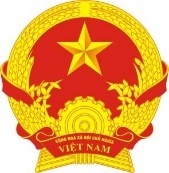 GIẤY CHỨNG NHẬN NUÔI CON NUÔI TRONG NƯỚCHọ, chữ đệm, tên con nuôi: ...........................................................................................................Giới tính:...........................Ngày, tháng, năm sinh:  .......................................................................................Quốc tịch:........................................................Nơi sinh: ....................................................................................................................................................................................................Nơi cư trú: .........................................................................................................................................................................................................................................................................................................................................................................................................................Số định danh cá nhân:..........................................................................................................................................................................Cơ quan đăng ký việc nuôi con nuôi:..................................................................................................................................................................................................................................................................................................................................................................Ngày, tháng, năm cấp: ...........................................................................................................................................................Giấy chứng nhận này có hiệu lực thi hành kể từ ngày ghi vào Sổ đăng ký nuôi con nuôi	.PHẦN GHI CHÚ NHỮNG THÔNG TIN THAY ĐỔI, CẢI CHÍNH SAU NÀYTTTrình tự thực hiệnCách thức thực hiệnThời gian giải quyếtBước 1Nộp hồ sơ thủ tục hành chính: Nộp trực tiếp qua Bộ phận tiếp nhận và trả kết quả của UBND cấp xã.- Sáng: từ 07 giờ đến 11 giờ 30 phút;- Chiều: từ 13 giờ 30 đến 17 giờ của các ngày làm việc.Bước 2Tiếp nhận và chuyển hồ sơ thủ tục hành chínhĐối với hồ sơ được nộp trực tiếp qua Bộ phận tiếp nhận và trả kết quả, công chức tiếp nhận  hồ sơ xem xét, kiểm tra tính chính xác, đầy đủ của hồ sơ; quét (scan) và lưu trữ hồ sơ điện tử, cập nhật vào cơ sở dữ liệu của phần mềm một cửa điện tử của Tỉnh.a) Trường hợp hồ sơ chưa đầy đủ, chưa chính xác theo quy định, công chức tiếp nhận hồ sơ phải hướng dẫn cá nhân bổ sung, hoàn thiện hồ sơ theo quy định và nêu rõ lý do theo mẫu Phiếu yêu cầu bổ sung, hoàn thiện hồ sơ; b) Trường hợp từ chối nhận hồ sơ, công chức tiếp nhận hồ sơ phải nêu rõ lý do theo mẫu Phiếu từ chối giải quyết hồ sơ thủ tục hành chính;c) Trường hợp hồ sơ đầy đủ, chính xác theo quy định công chức tiếp nhận hồ sơ và lập Giấy tiếp nhận hồ sơ và hẹn ngày trả kết quả; đồng thời, chuyển cho cơ quan có thẩm quyền để giải quyết theo quy trình.Chuyển ngay hồ sơ tiếp nhận trực tiếp trong ngày làm việc (không để quá 04 giờ làm việc) hoặc chuyển vào đầu giờ ngày làm việc tiếp theo đối với trường hợp tiếp nhận sau 15 giờ hàng ngày.Bước 3Giải quyết thủ tục hành chínhSau khi nhận hồ sơ thủ tục hành chính từ Bộ phận tiếp nhận và trả kết quả công chức tư pháp - hộ tịch xem xét, thẩm định hồ sơ, trình phê duyệt kết quả giải quyết thủ tục hành chính:30 ngày, trong đó:Bước 3Giải quyết thủ tục hành chính1. Tiếp nhận hồ sơ (Bộ phận TN&TKQ)0,5 ngàyBước 3Giải quyết thủ tục hành chính2. Giải quyết hồ sơ, trong đó:29,5 ngày Bước 3Giải quyết thủ tục hành chính+ Công chức tư pháp – hộ tịch 15 ngày Bước 3Giải quyết thủ tục hành chính+ Sở Tư pháp 10 ngàyBước 3Giải quyết thủ tục hành chính+Lãnh đạo Ủy ban nhân dân cấp xã 04 ngàyBước 3Giải quyết thủ tục hành chính+ Văn thư0,5 ngàyBước 4Trả kết quả giải quyết thủ tục hành chínhCông chức tiếp nhận và trả kết quả nhập vào sổ theo dõi hồ sơ và phần mềm điện tử thực hiện như sau:- Thông báo cho cá nhân biết trước qua tin nhắn, thư điện tử, điện thoại hoặc qua mạng xã hội được cấp có thẩm quyền cho phép đối với hồ sơ giải quyết thủ tục hành chính trước thời hạn quy định.- Cá nhân nhận kết quả giải quyết thủ tục hành chính theo thời gian, địa điểm ghi trên Giấy tiếp nhận hồ sơ và hẹn trả kết quả (xuất trình giấy hẹn trả kết quả). Công chức trả kết quả kiểm tra phiếu hẹn và yêu cầu người đến nhận kết quả ký nhận vào sổ và trao kết quả.- Sáng: từ 07 giờ đến 11 giờ 30 phút;- Chiều: từ 13 giờ 30 đến 17 giờ của các ngày làm việc.Thành phần hồ sơ lưuBộ phận lưu trữThời gian lưu- Như mục 3.2;- Kết quả giải quyết TTHC hoặc Văn bản trả lời của đơn vị đối với hồ sơ không đáp ứng yêu cầu, điều kiện.- Hồ sơ thẩm định (nếu có)- Văn bản trình cơ quan cấp trên (nếu có)Công chức tư pháp – hộ tịch được giao xử lý hồ sơTừ 01 năm, sau đó chuyển hồ sơ đến kho lưu trữ của UBND cấp xãCác biểu mẫu theo  Khoản 1, Điều 9, Thông tư số 01/2018/TT-VPCP ngày 23 tháng 11 năm 2018 của Bộ trưởng, Chủ nhiệm Văn phòng Chính phủ quy định chi tiết một số điều và biện pháp thi hành Nghị định số 61/2018/NĐ-CP ngày 23 tháng 4 năm 2018 của Chính phủ về thực hiện cơ chế một cửa, một cửa liên thông trong giải quyết thủ tục hành chính. Bộ phận tiếp nhận và trả kết quả của UBND cấp xã.Từ 01 năm, sau đó chuyển hồ sơ đến kho lưu trữ của UBND cấp xãThông tin/InformationÔng/MrBà/MrsHọ, chữ đệm, tên /Full nameNgày, tháng, năm sinh/Date of birthQuốc tịch/NationalityGiấy tờ tùy thân/Identity document Nơi cư trú/Place of residence  Điện thoại/ thư điện tử/Phone number/emailThông tin/InformationÔng/MrBà/MrsHọ, chữ đệm, tên /Full nameNgày, tháng, năm sinh/Date of birthQuốc tịch/NationalityGiấy tờ tùy thân/Identity card Nơi cư trú/Place of residence  Điện thoại/ thư điện tử/Phone number/emailHọ, chữ đệm, tên cha nuôi:.................................................................................................................................................................Họ, chữ đệm, tên mẹ nuôi: .....................................................................................................................................................Ngày, tháng, năm sinh:..............................................................Ngày, tháng, năm sinh:.......................................................Quốc tịch:  .......................................................................................Quốc tịch:  .................................................................................Giấy tờ tùy thân:.........................................................................................................................................................................................................................................................................................................Giấy tờ tùy thân:.......................................................................................................................................................................................................................................................................................Nơi cư  trú:.....................................................................................................................................................................................................Nơi cư trú:..........................................................................................................................................................................................Vào Sổ đăng ký nuôi con nuôiSố đăng ký......................................................Quyển số.........................................................Ngày.............tháng.............năm..................Người thực hiện(Ký, ghi rõ họ, chữ đệm, tên, chức danh)NGƯỜI KÝ GIẤY CHỨNG NHẬN(Ký, ghi rõ họ, chữ đệm, tên, chức vụ và đóng dấu)...........................................STTNgày, tháng, năm ghi chúNội dung ghi chú(đóng dấu vào nội dung đã ghi chú)Căn cứ ghi chúHọ, chữ đệm, tên, chữ ký của người thực hiện ghi chú